  CALIFORNIA STATE UNIVERSITY, SACRAMENTO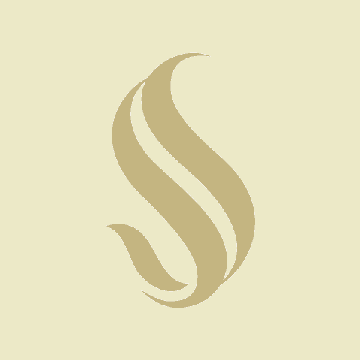 
CSUS Humanities & Religious Studies DepartmentHRS 151: World Mythology (HUM C2), Nbr 80473                         Fall 2022 Syllabus.“Omne ignotum pro magnifico” - “all we do not know is miraculous” said Tacitus, or simply it is Mythical...Part 1: Course InformationClass Meetings: Hybrid, alternating between one Tuesday in person & another Tuesday online.Section 02, Days: Tuesdays (see schedule of weeks below). Time: 0300PM-0415PM, Place: Room MND # 1020.Instructor: Dr. Clovis Karam
Office: WLL Department, Mariposa Hall # 2035.
Office Hours: Tuesdays 02:00 to 03:00, or by appointment
Office Telephone: (916) 278-5040. Cell# (916)730-4829.
E-mail: clovis.karam@csus.eduFaculty Website http://www.csus.edu/faculty/k/clovis.karam/index.htmlCatalogue DescriptionIntroduction to the nature and function of myth. The specific literature studied will be exclusive of classical mythology, and because of the breadth of subject matter, will vary in content. The mythology of at least four cultures will be covered each term. Units: 3.0. Fulfills GE Area C2 course. Course Description This course provides an overview of world mythology and its relationship to ancient and current cultures. The course surveys world mythology by concentrating on heroic literature, the epic in its oral tradition, and its relationship to types of myths such as foundation myths, creation myths, flood myths, apocalyptic and environmental ones. By emphasizing the myth of the folk and the lore of early societies, the course will also draw from similarities among the great mythos of world cultures and the history of the development of hierarchies and civilizations as seen in myths as well as epics. To better understand the purposes, types of myths, their development, characters, and the common elements of mythological structures, we will propose a historical comparative approach for the study of various myth theories proposed by Plato, Euhemerus, Maxim of Tyr and F. Wilhelm Schelling, Frederic Creuzer, Sir James Frazer, and Ernst Cassirer to name a few. A special attention will be given to the predominant characteristics of deities, symbols, archetypes, and sacred places in myth as defined by Eliade Mircea in “The Sacred and the Profane”, and to the contemporary theories of mythology advanced by Joseph Campbell in his “Power of Myth”. Eva Thury, author of our textbook, will lead us to how myth shapes our contemporary cultures according to Claude Levy-Strauss’ structuralism & C. G. Jung’s innovation on myth and feminine perspective. In the Last resort, we will discuss the effects of the “demythization” that destroyed in the process the real beauty of the myth, by tearing down its mask and Kerygma. This course is designed to explore a variety of texts involving World Mythology from various cultures including a) Near & Middle Eastern Cosmic Myths of the Beginnings, Chaos/Creation, Regeneration/Dissolution, Father/Mother, Quest Myths, from Mesopotamia (Gilgamesh), Egypt, and the Bible, b) Fertility, Death/Rebirth/Resurgence/Resurrection, Flood/Destruction and Eschatological Myths and Afterlife, from Ugarit, Phoenicia, the Bible and Christianity, c) Rituals and Myths from Celtic, European Chivalric Song of Roland, Germanic Nibelungenlied, Anglo-Saxon Beowulf, Norse/Icelandic saga d) Myths, Folktale, and Shamanism, from Mesoamerica, Mexico, Native American, Africa, China, Indian Ramayana, Polynesia and Australia, Arabian and Persian tales of One and Thousand Nights, d) Explore Contemporary and Literature Myths, articles, stories, novels, plays, epics, and films selected from the different cultures and time zones. Course Objectives:	The purpose of this course in World Mythology is to acquaint the students with the universal character of myths, epics, Folktales, archetypal heroes, symbols, and genres found in a cross section of cultures from east to west and from north to south.Apply major contemporary theories used to explain and analyze myths, such as comparative, psychological, socio-cultural, functionalist, structuralist, and feminist perspective.Help students expand on the communality, universality, and organic interdisciplinary relationships between mythology and various disciplines as history, geography, archeology, religion, philosophy, psychology, sociology, cultural anthropology, biology and environmental studies. To Understand how mythology pervades myriads aspects of our cultures in many subtle ways, especially in terms of our conception of sacred/profane time/space in life.To Demonstrate the role and place of myth in our contemporary global art and culture.Expose students and explore with them new vocabulary, resource materials and selected visual documentaries and films, extremely valuable in the development of our world myth study.Part 2: Textbook & Course MaterialsRequired Textbook:Introduction to Mythology, Contemporary Approaches to Classical and World Myths. Fourth Edition. By Eva M. Thury & Margaret K. Devinney. Oxford University Press. ISBN13:9780190262983. Available and can be purchased from the Hornet Bookstore.Recommended Texts & Supplementary ReadingsTwo groundbreaking works by two of the greatest authorities on myth, symbols, and rituals.The Sacred and The Profane, the Nature of Religion by Mircea Eliade. Harcourt INC. ISBN -13: 978-0156792011.The Power of Myth, by Joseph Campbell & Bill Moyers. Publisher Anchor. ISBN9780307794727.Gilgamesh, by Stephen Mitchell. A New English Version. ISBN 978-0-7432-6169-2The Inland Whale, by Theodora Kroeber, any edition.World Mythology, by Roy Willis, General Editor. A Henry Holt Reference Book. ISBN 0-8050-2701-7Bulfinch’s Mythology, by Thomas Bulfinch. Canterbury Classics. ISBN 978-1-62686-169-5Check availability of those books at the “On Reserve “section at the CSUS main library. Part 3: Course Outcomes.GE Area C2 Learning Outcomes //www.csus.edu/acaf/ge/ge-area-criteria-and-outcomes.htmlStudents who complete a GE Area C2 course should be able to:  Demonstrate knowledge of the conventions and methods of the study of the humanities; Investigate, describe, and analyze the roles of effects of human culture and understanding in the development of human societies; Compare and analyze various conceptions of humankind;Demonstrate knowledge and understanding of the historical development of cultures and civilizations, including their animating ideas and values;Explain the historical and cultural significance of the major phenomena within the period(s) and region(s) studies;Compare the basic values of the people/cultures studied; andRecreate and participate in the ongoing epic of Being, Becoming and Overcoming. 
Part 4: Topic Outline/Hybrid Schedule (In person/Online)Important Note regarding this Hybrid Class: Please always, if not daily; refer to the Black Board course readings and assignments, and for specific in person meeting dates and times. If you have any questions, please contact me via email at clovis.karam@csus.edu or cell# (916)730-4829.Part 4: Course Activities and Grading PolicyGraded Course ActivitiesLate Work Policy Be sure to pay close attention to deadlines—there will be no make-up assignments or quizzes, or late work accepted without a serious and compelling reason and instructor approval. A 10% penalty will be applied on each late day or missed quiz per calendar day from due date.Viewing Grades in SacCTPoints you receive for graded activities will be posted to the SacCT Grade Book. Click on the My Grades link on the left navigation to view your points. I will update the online grades each time a grading session has been completed—typically 5 days following the completion of an activity. You will see a visual indication of new grades posted on your SacCT home page under the link to this course.Assignment Submission InstructionsTerm Paper (Optional PPT Presentation).HRS 151 is an interdisciplinary course par excellence. I encourage students to consider the term paper as an essential life project in their academic years, regardless of the major. The word requirement for the term paper is set at a minimum of 2500 words, and of a maximum of 2800 words. Students could explore any subject which deals with mythological references to the Humanities or any discipline. Other students might wish to complete a project of their selection about the aspect of mythology which particularly interests them. This may require further reading, or it might be a creative and unique expression of student’s interest in myths. Inventive topics, thematic and creative literary contemporary style are highly appreciated. Power points and documentaries are also encouraged but only upon professor’s approval. All references should be cited correctly.Writing Guidelines:Please check with the University Reading & Writing Center CLV 128: writingcenter@csus.edu QuizThis class will have a total of 5 quizzes including Presentation-Enacting quizzes. I will under no circumstances reset a GW quiz you have not taken.  It’s your responsibility to figure out how to take tests and keep track of due dates. You will automatically lose all the points for each missed quiz. ExamsAll my exams are written exams and take place in the assigned classroom, no blue books needed.
Letter Grade AssignmentFinal grades assigned for this course will be based on the percentage of total points earned and are assigned as follows:Important note: For more information about grading at Sac State, visit the academic policies and grading section of the university catalog.Part 5: Course & University PoliciesAttendance & Participation I will take attendance regularly during IN Person Tuesdays. Students are expected to always attend and participate in class group activities and report for assigned readings. Excessive unjustified absences (more than 3) and repetitive negative participation in class will result in the loss of 1 point up to losing all the 5% or the totality of the allocated grades. Laptops and similar devices are not permitted in my classes.Make-up ExamsThere will be no make-up exams, except for justified absences; otherwise, a 10% reduction will apply. Stick to the calendar.Complete AssignmentsAssignments must be submitted by the given deadline or special permission must be requested from the instructor before the due date. Extensions will not be given beyond the next assignment except under extreme circumstances. All assignments must be completed according to the listed due date and time. Late or missing assignments are only permitted under extreme and compelling circumstances; otherwise, the grade will be reduced by 1 point per calendar day from the beginning of the due date, or 0 for no submission.Bonus Points OpportunitiesExtra 6 points bonus will be earned by those: a-who demonstrate an appetite for extra curriculum readings and reports on traced borrowed books from CSUS main library & for those who come and visit me during my office hours for extra discussion(2 pts), b-for the best presentation of the term papers on the Harvest Day ((2pts), c- for those attending and submitting cumulative analysis reports on the HRS Department lectures, symposium etc., and active participation in the debates of the future "Mythology CLUB" (2pts) in collaboration with the Joseph Campbell Foundation: JCF Mythological RoundTable Group of Sacramento. Website: meetup.com/JCF-MRT-SAC/Understand When You May Drop This CourseIt is the student’s responsibility to understand when they need to consider dis-enrolling from a course. Refer to the Sac State Course Schedule for dates and deadlines for registration. After this period, a serious and compelling reason is required to drop from the course. Inform Your Instructor of Any Accommodations NeededIf you have a documented disability and verification from the Office of Services to Students with Disabilities (SSWD), and wish to discuss academic accommodations, please contact your instructor as soon as possible. It is the student’s responsibility to provide documentation of disability to SSWD and meet with a SSWD counselor to request special accommodation before classes start.SSWD is in Lassen Hall 1008 and can be contacted by phone at (916) 278-6955 (Voice) (916) 278-7239 (TDD only) or via email at sswd@csus.edu.Commit to IntegrityAs a student in this course (and at this university) you are expected to maintain high degrees of professionalism, commitment to active learning and participation in this class and integrity in your behavior in and out of the classroom. Misbehavior will be met with a loss of 1point per incident from final course grade. Turnitin.com will be used for plagiarism detection on essays.Sac State's Academic Honesty Policy & Procedures“The principles of truth and honesty are recognized as fundamental to a community of scholars and teachers. California State University, Sacramento expects that both faculty and students will honor these principles, and in so doing, will protect the integrity of academic work and student grades.”  Read more about Sac State's Academic Honesty Policy & ProceduresDefinitionsAt Sac State, “cheating is the act of obtaining or attempting to obtain credit for academic work using any dishonest, deceptive, or fraudulent means. The penalty will be 0.“Plagiarism is a form of cheating. At Sac State, “plagiarism is the use of distinctive ideas or works belonging to another person without providing adequate acknowledgment of that person’s contribution.”  It will be sanctioned with 0.Part 6: University ResourcesWriting CenterThe Writing Center provides encouraging, focused, and non-judgmental one-to-one tutorials in writing.  Their tutors can help with writing at all points in the process, from initial planning and organizing through developing and revising a paper. You can bring the assignment to them for help. Sac State LibraryThe Sac State Library’s webpage is http://library.csus.edu.  To find a book or periodical, go to http://onesearch.csus.edu/primo_library/libweb/action/search.doI particularly recommend Sac State librarian Lisa Roberts’ website “Philosophy: Resources.”   Two ways to find it through “Research Guides” under “Resources and Collections”, or go directly to: http://library.csus.edu/guides/robertsl/philoguide.htmStudent Computer LabsTo access SacCT from campus, or use any of the other campus online resources, you can use the IRT managed student computer labs on campus. See the University Labs website, that is, http://www.csus.edu/uccs/labs/generalinfo/about.stm for information about locations, hours, and resources available.   SacCTSacCT is the course management system used on the Sac State campus for web-assisted courses. To access a course on SacCT, you must login from the SacCT Login Page (https://online.csus.edu).   To learn more about SacCT visit the Student Resources webpage (http://www.csus.edu/WebCT/student/) where you can view online Tutorials, FAQ’s and other help resources. Student Health and Counseling ServicesYour physical and mental health are important to your success as a college student. Student Health and Counseling Services (SHCS) in The WELL offers medical, counseling, and wellness services to help you get and stay healthy during your time at Sac State. SHCS offers: Primary Care medical services, including sexual and reproductive healthcare, transgender care, and immunizations; urgent care for acute illness, injuries, and urgent counseling needs; pharmacy for prescriptions and over-the-counter products; mental health counseling, including individual sessions, group counseling, support groups, mindfulness training, and peer counseling; athletic training for sports injury rehabilitation; wellness services, including nutrition counseling, peer-led health education and wellness workshops, and free safer sex supplies; violence and sexual assault support services. Most services are covered by the Health Services fee and available at no additional cost. https://www.csus.edu/student-life/health-counseling/Crisis Assistance & Resource Education Support (CARES)
If you are experiencing challenges with food, housing, financial or other unique circumstances that are impacting your education, help is just a phone call or email away. The CARES office provides case management support for any enrolled student.Important Note: This syllabus, along with course assignments and due dates, are subject to change. It is the student’s responsibility to check SacCT for corrections or updates to the syllabus. Any changes will be clearly noted in course announcements or through SacCT email.Objectives Practical GoalsAssessment ToolsDiscover & investigate major patterns and social causes of mythmaking. The guiding theme of our study will be the Sacred and the Profane, and the Power of Myth.Reflect on the meaning of the phenomenon of myth.Demonstrate competence in discerning religious, historical, functional, philosophical, political, sociological 'topics’ approach & concepts' analysis of myth in general.Group discussions and individual presentations-enacting emphasized.QuizzesReading reports & Term Papers.Explore most of the archetypal symbolics in world mythology, and in-depth comparative analysis of major myths and theories.Identify, integrate, and develop a wider and deeper understanding, tolerance, and   sound argumentation for myth making and justification. Acquisition of needed writing and hermeneutic tools:Linguistics, philology, structure, clarity, logic, grammar & syntax. Weeks# Topic/Lecture, and or Power Point, plus Learning Mythology Through Film Readings / AssignmentsWeek#1 AUG 30  In person&Sept 1, OnlineIn the Beginnings There Was Only Myth.Introduction to Syllabus.Archeology of the Human Mind.Time Zone, Mythology & ReligionMethodology & hermeneutics.What is Myth? The Universal Hunger for Meaning.Ways of Understanding Myth.Always posted on Blackboard.Chapter 1-What is Myth?  P 1 to 18.Textbook: Contemporary Approaches to Classical and World Mythology. By Eva Thury – Margaret Devinney, Fourth Edition. Oxford University Press.Assignment #1, Due Date Sept 5th at 12 Noon, 0% of Total Grade: What is your favorite myth, and the insights obtained from it?Please respond in 2 pages minimum by using the grid on page 14 of TB as an example.Week#2Sept 6 In Person &Sept 8 Online.Theories of Symbolic and Archetypal Facts in the Philosophy of Mythology: Frederic Creuzer and F. Wilhelm Schelling.Pythagoras: From Chaos to Cosmos.From Mythos to Logos, Appearance, and Reality & the Mystical Logos.    Maxim of Tyr and the universality of myth & Kerygma.Mythology condemned as absolute error by Fontenelle, or as relative error, by Spinoza and Abbe Bannier.Regression, plagiarism, reductionist theories and “Revelation Dignium”, by Samuel Bochart & D. Huet.  Eusebius Praeparatio Evangelica Versus Porphyry’s Sanconiaton and Philo of Byblos on the Ugaritic-Phoenician Creation Myth. Renan, Lagrange, and Rawlinson “Hypercritic” of mythology and Biblical texts.         Readings from assigned Textbook: Chapter 2- Ways of Understanding Myth.TB. P 18 to 24.Myth of Creation and DestructionTB. p 25-28The Bible, Genesis CreationTB. P 56-63Assignment#2 Due Date Sept 12 at Noon. 10% of Total Grade.On your notebook, please summarize minimum 2 pages.In a grid format (see p 58-59) the Authors of Genesis & Differences between the J-E Writer and the Priestly Writer.Week#3Sept 13 In Person&Sept 15 Online.Formation of the Group Work Teams &Selection of the Term Paper Topics.“In the Beginning there was the Myth”Frederic Creuzer and Schelling, and the recognition of an allegorical meaning to mythology. The discovery of a direct meaning to mythology:Wilhelm Schelling, and Mythology as Tautology. Assigned readings for each group will be announced in class and posted on Blackboard for Group Presentations.Term Papers Themes will be posted on Blackboard.Readings from TB chapter 6 page 64-84: MesopotamiaEnuma Elish, the Epic of Creation. & Chapt 7, Iceland/Norse Pros Eda (Creation). P 85-95Week#4Sept 20 In Person&Sept 22 Online.Creation Myths and Stories: North America, Africa & China.North America: Stories from the Zuni, Hopi, and Navajo (Southwest): and from the Iroquois League (Northeastern Woodlands).Africa: Ouganda and Nigeria.China: Nu Kwa, Kuan Yin, and Monkey.Mesoamerica: Popol Vuh.Preparations for Quiz #1 Due Sept 27 in class. 10% of Total Grade. (on reading materials, PPTS, and lectures from weeks 1-2 & 3)Readings from TB Chapter 8, from Page97-179*You are requested to submit by email your subject of choice with a short plan of your term paper topic. Group Presentation Week #5 in person in class. Sept Week#5Sept 27 In Person&Sept 29 Online.Quiz #1 (Groups PPT presentations-Enacting on selected materials).All GW PPT Presentations will be posted on the Black Board as essential materials for Midterm and Final Exams.Assignment Materials for Quiz #2 GW PPT-Enaction Presentations.Week#6Oct 4 in Person&Oct 6 Online.Interpretation of the Cosmic Cycle: Gilgamesh, Bible, & Metamorphose.  "Myth, then, is always an account of a creation". M.Eliade.Creation/DestructionFlood/RainbowWater/Fire Selected readings from TB p 181 to 210. & From Eliade Mircea: The Myth of the Eternal Return: Or Cosmos and History.Princeton University Press 1974. Readings from TB P 211- 224.And Chapter 16:Mesopotamia the Epic of GilgameshTT P 225-261Assignment# 3 Due Date Oct 10 at Noon. 10% of Total Grade.week#7Oct 11 In Person&Oct 13 Online.Heroes and Tricksters: Campbell’s Interpretation. Early Psychologist Insights into the Hero.Joseph Campbell’s Insight into Mythology.The Trickster, a Special Kind of Mythological Hero.Readings from TB P 211- 224.And Chapter 16:Mesopotamia the Epic of GilgameshTT P 225-261Related PPTS will be posted onBlackboard.Supplement on Blackboard.Week #8Oct 18 In Person& Oct 20 Online.Applying Theory: A Levi-Straussian Analysis of the Epic of Gilgamesh & The Structural Study of Myth.Levy-Strauss’ Analysis of Language.Nature and Culture in the Epic of Gilgamesh.Quiz #2 Group Work PPT Presentations of assigned materials. TB readings, Chapter 17- PP 262 to 272.And P 439-466Supplemented materials will be posted on the Blackboard.Quiz#2 GW PPT TB, 10% of Total Grade:-India, The Ramayana, P273-291Iceland/Norse Prose Edda P 292-306-The Arthurian Legend. The Holy GrailTB P 307-348 -Africa, The Mwindo Epic P 349-386.-North America Raven P 456-466-African and African American Trickster Stories. P 461-482.-Different Versions of Myth. P 490-498.Week #9Oct 25 In Person&Oct 27 Online.Rituals and Myth. Eliade’s Theory and Application.What do rituals have to do with mythology?Passive/active participation in myth.The characteristics of rituals.The ritual as a drama in society.Changing beliefs: Rationalization, Syncretism, and Euhemerism.Dreams and Myth & Man and His symbolsC.G.Jung.The Unconscious and the Scientific View of the Meaning of Dreams.The Archetype in dream symbolism and Interpretation.The process of Individuation.The Anima: The Woman Within & The Animus, The Man Within.The Self: Symbols of Totality.Applying Theory: Jungian Analysis. Readings from Mircea Eliade “The sacred and the Profane”. supplemented texts. Blackboard.TB P 499-503The Forest of Symbols P 505-518Egypt, Isis and Osiris P 538-553Meals in the Bible P 554-565.The Rituals of Iceland: Ellis Davidson TB p 566-584TB readings from P 605- to 628.And P 629-639.Supplemented texts will be provided. Mid Term on Previous Materials. 20% on Total Grade.Week #10Nov 1 In Person &Nov 3 OnlineMircea Eliade Theory Application: “The Sacred and the Profane, The Significance of Religious Myth, Symbolism, and Ritual within life Culture”.And” Myth of the Eternal Return, Or Cosmos and History”.Sacred Space and Making the World Sacred. Origin Myths and sacred Time.Epiphany & Theophany.          The Nostalgia for Origins and the Desire to a Primordial Paradise.Archetype theory and the difference with C.G Jung. The Sacredness of Nature and Cosmic religion.Human Existence and Sanctified Life.Related PPT will be posted on Blackboard.Readings on Mircea Eliade from The Sacred and the Profane, and The Eternal Return.Available “on reserve” at the main campus library.  Week#11Nov 8 In Person & Nov 10 OnlineQuiz #2 (Groups PPT presentations on assigned materials.Quiz #4, 10% of Total Grade (Groups PPT presentations on assigned materials.Week#12Nov 15 In Person& Nov 17 OnlineFolktale and Myth:  Classifying Tales.Theory: The Morphology of the Folktale.Propp’s System and Analysis.The Functions of Dramatis Personae.Proppian Analysis of the Wizard of Oz.Grimm’s Household Tales.Highlighting Different Aspects of the SameTale Using Multiple Analyses. Arabian and Persian tales of One and Thousand Nights.Contemporary Myth.From Gilgamesh. The Bible, to Asterix, Star Wars and Spider-Man.Building the Myth around the Man.TB readings from P 641- 694Readings from TB P 714-722Readings from TB P 723-726.TB P 727-742.Week#13Nov 22 In Person&Nov 24 OnlineThe Journey into the Unknown in Westerns and Science Fiction.Readings from TB P 743 -756Week#14Nov 29 In Person&Dec 1 OnlineLiterature and Myth and Narrative Materials.Changing Views on Using Myth in Literature.Fairy Tales in Literature.Poetry and Myth.Native American Oral Myth in a Contemporary Context: Yellow Woman.Study Mythology Broaden Cultural Understanding.Modern Writers Use Myths to Comment on Individual Human Concerns.Modern Writers Use Mythological Allusion to Enrich their Work.Mythological Elements Provide the Reader with Interpretive Choices. Readings from TB P 787-830.And 833- 866.Harvest Days period: Term Papers due date and optional presentations scheduling. 10% of Total Grade.Week#15Dec 6 & Dec 8 In PersonEpilogue and Harvest Days: Collection and Presentations of the Term Paper Projects.*Dec 9 Last Day of Instruction.Revision on Basic Materials.EXAM WEEK.  Instructions Will be posted accordingly on Canvas.*Dec 9 Last Day of Instruction.#16 In person Dec 12EXAM WEEK.  Instructions Will be posted accordingly on Canvas. Final Exam 20% of Total Grade.Good LuckSpring Recess Points	Description40%For the Total Assignments and quizzes: You are responsible for completing each assigned reading for each class day before the start of class. Each quiz covers all lectures and reading assignments since the previous quiz, including the reading assignment for the day of the quiz, and must be taken at the beginning of the class period for which the reading is assigned. 20%Midterm Exam: The midterm exam contains several questions that must be answered during class using handwritten short (one paragraph long) answers; the exam is about four pages long.10%Term Paper: You will be assigned a topic.  Late term papers will go down one full grade for every day past the due date.  Attach your paper as an editable file that will open Microsoft Word (not a .pdf or .html file).  20%Final Exam: Essay type questions. The questions will be on the readings, lectures, and discussions since the Midterm.10%Each student will earn 5 points for regular attendance and 5 points for:participation in class discussions, taking notes in the dedicated Notebook (inspected during the Mid Term and Final Exam days), and Group Work Presentations, for a total of 10 points. Only justified absences are accepted. * Included and counted according to your overall loyalty to the class.Letter GradePercentagePerformanceA93-100%Excellent WorkA-90-92%Nearly Excellent WorkB+87-89%Very Good WorkB83-86%Good WorkB-80-82%Mostly Good WorkC+77-79%Above Average WorkC73-76%Average WorkC-70-72%Mostly Average WorkD+67-69%Below Average WorkD60-66%Poor WorkF0-59%Failing Work